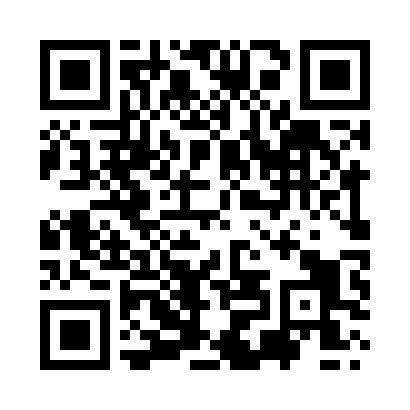 Prayer times for Altandow, UKWed 1 May 2024 - Fri 31 May 2024High Latitude Method: Angle Based RulePrayer Calculation Method: Islamic Society of North AmericaAsar Calculation Method: HanafiPrayer times provided by https://www.salahtimes.comDateDayFajrSunriseDhuhrAsrMaghribIsha1Wed3:245:281:196:349:1111:152Thu3:225:251:196:359:1311:163Fri3:215:231:196:379:1511:174Sat3:205:211:196:389:1811:185Sun3:195:181:186:399:2011:196Mon3:175:161:186:409:2211:207Tue3:165:141:186:429:2411:228Wed3:155:111:186:439:2611:239Thu3:145:091:186:449:2911:2410Fri3:135:071:186:469:3111:2511Sat3:125:051:186:479:3311:2612Sun3:115:021:186:489:3511:2713Mon3:095:001:186:499:3711:2814Tue3:084:581:186:509:3911:2915Wed3:074:561:186:519:4111:3016Thu3:064:541:186:539:4311:3117Fri3:054:521:186:549:4511:3218Sat3:044:501:186:559:4711:3319Sun3:044:481:186:569:4911:3420Mon3:034:461:186:579:5111:3521Tue3:024:451:186:589:5311:3622Wed3:014:431:196:599:5511:3723Thu3:004:411:197:009:5711:3824Fri2:594:391:197:019:5911:3925Sat2:584:381:197:0210:0111:4026Sun2:584:361:197:0310:0311:4127Mon2:574:351:197:0410:0411:4228Tue2:564:331:197:0510:0611:4329Wed2:564:321:197:0610:0811:4430Thu2:554:301:197:0710:0911:4531Fri2:554:291:207:0710:1111:45